                    Naszymi Słowami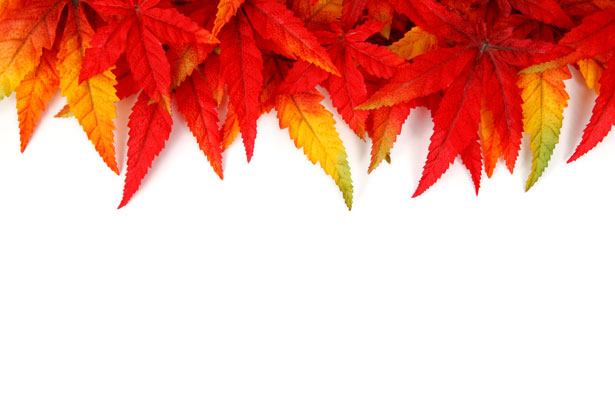 W tym numerze: 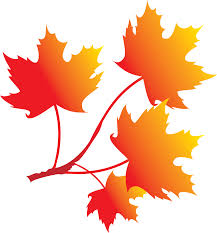 ·10 hitów wakacji 2017 ·Dzień Nauczyciela- 14 października·Narodowe Święto Niepodległości-11 listopada·Święto Zmarłych-1 listopada·Akademia Zdrowia ·Humor z zeszytów szkolnych·Kącik kulinarny·Kasztan w 25 językach ·Co warto zobaczyć? ·Nasza twórczość„Nigdy nie jest za późno na naukę”  Ajschylos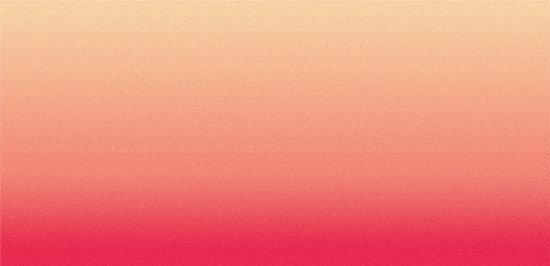 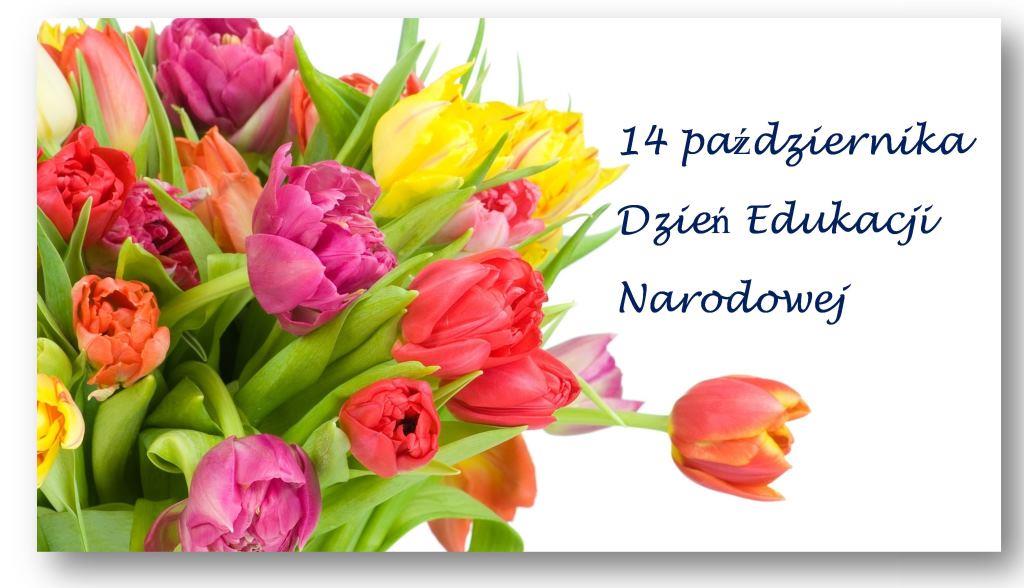 Z okazji Dnia Edukacji Narodowejnauczycielom i pracownikom szkoły życzymy sukcesów  w pracy zawodowej, szczęścia  w życiu osobistym oraz spełnienia marzeńWe wish you  success in professional  work, happiness in personal  life and fulfillment of dreams.     Wir  wünschen viel Erfolg in der Arbeit, Glück im persönlichen Leben und Erfüllung der Träume.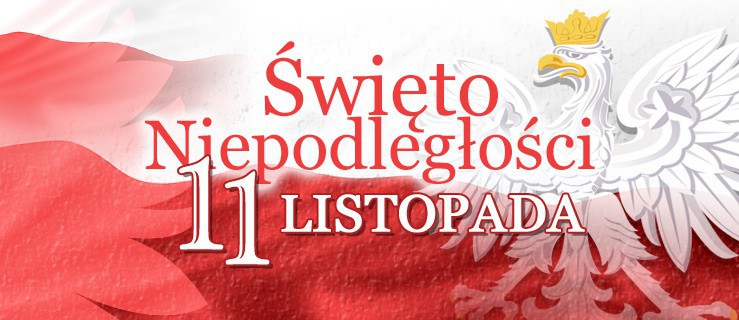 To polskie święto państwowe, obchodzone co roku 11 listopada. Upamiętnia odzyskanie niepodległości przez nasz naród po tym, jak Polska zniknęła z mapy Europy i świata w 1795 roku. Wtedy Rosja, Prusy i Austria dokonały trzeciego rozbioru Polski. Dopiero I wojna światowa dała ojczyźnie szansę na walkę o niepodległość. 
11 listopada 1918 r., po 123 latach od rozbiorów ,Polska odzyskała wolność.  Wcześniej dzień ten obchodzono 7 listopada, 
a teraźniejszą datę ustanowiono dopiero 23 kwietnia 1973 roku. 
To święto jest dniem wolnym od pracy i nauki. W całym kraju  to święto jest obchodzone bardzo uroczyście.1 listopada to święto, w czasie którego wspominamy tych, których odeszli. To dzień ,w który, według chrześcijan, oddawać powinniśmy hołd głównie tym zmarłym, którzy zostali uznani 
za świętych lub tym, których życie było bliskie świętości.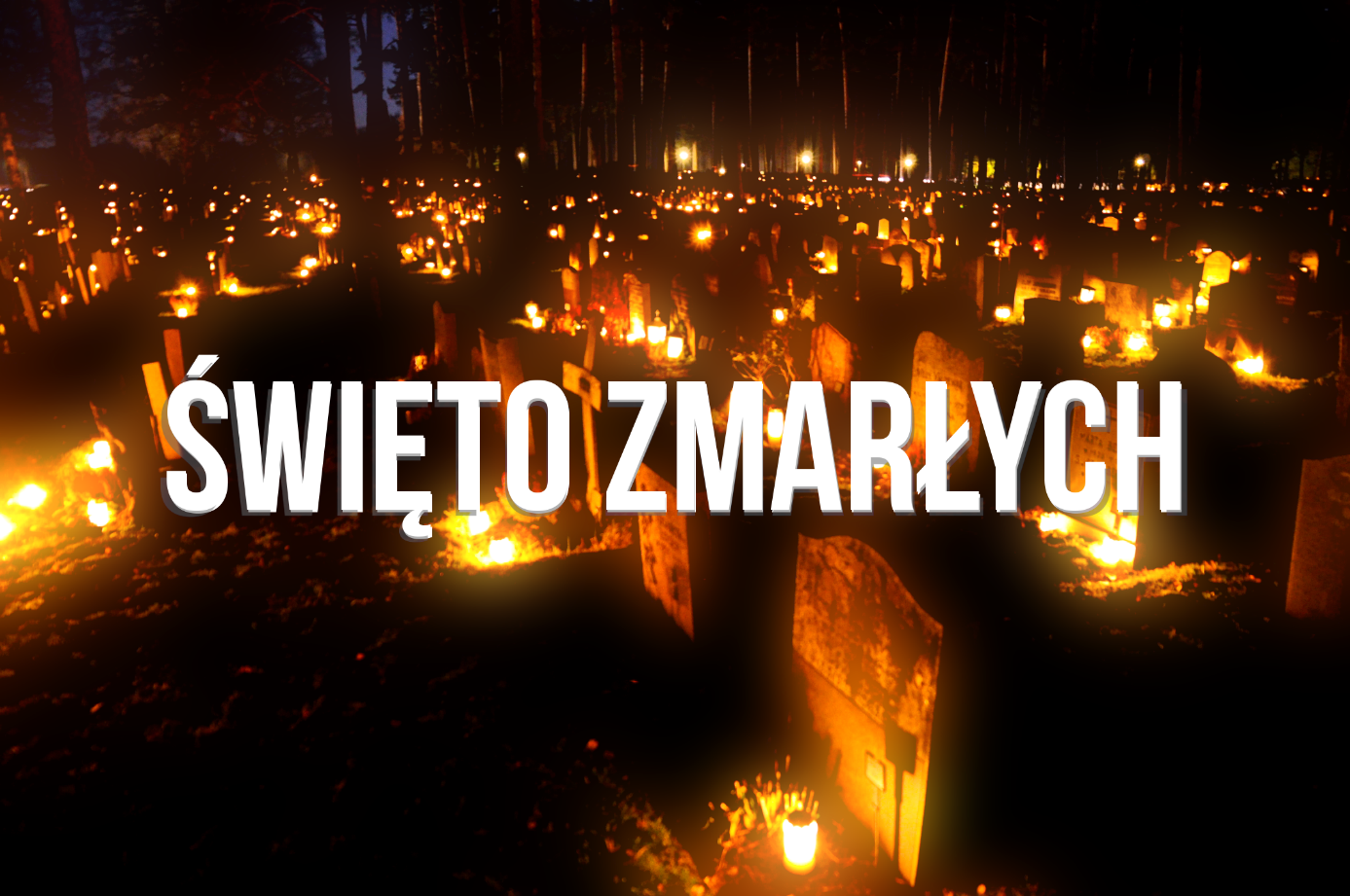 1 i 2 listopada większość z nas odwiedza groby bliskich. Obchodzimy Dzień Wszystkich Świętych i Zaduszki. Ludzie przychodzą na cmentarz, aby ozdobić groby kwiatami, zapalić znicze i pomodlić się w intencji zmarłych. Dzień Wszystkich świętych wywodzi się z kultu, jakim otaczano wszystkich zmarłych męczenników. Początkowo przypadał on na 1 maja, jednak papież Grzegorz III  731 roku przeniósł tę uroczystość na 1 listopada, a Grzegorz VI w 837 roku uznał ten dzień za Święto Wszystkich Świętych Kościoła Powszechnego. Dla wiernych powinien to być dzień radosny. dlatego w kościołach dźwięczą dzwony i organy, a księża celebrują msze w białych, odświętnych szatach. W dzień 2 listopada panuje zupełnie inny nastrój: milkną kościelne instrumenty, wierni odmawiają modlitwy za dusze cierpiące w czyśćcu, księża odmawiają liturgię w czarnych szatach i wymieniają nazwiska zmarłych podczas tzw. wypominków. 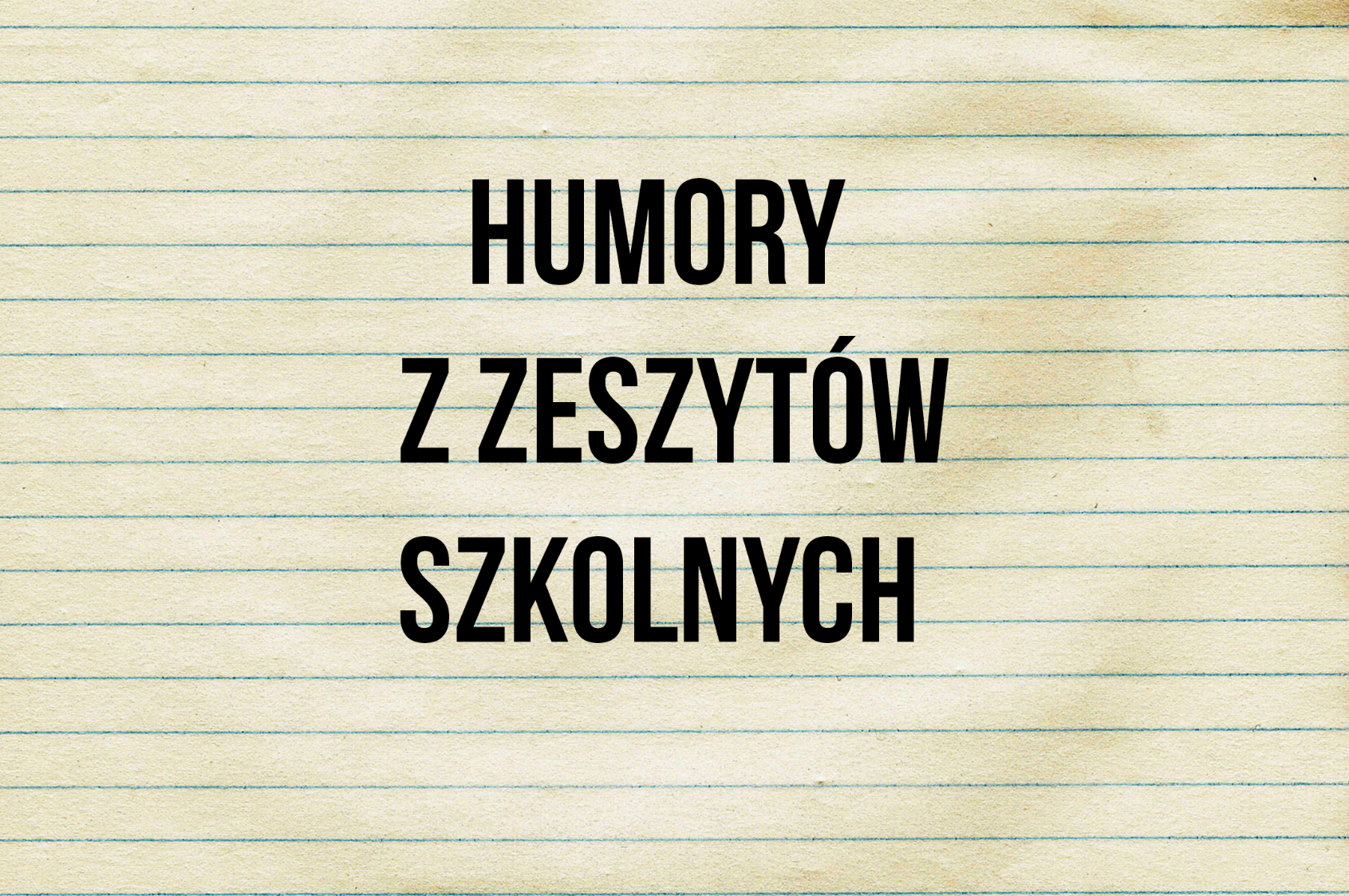 Po klasówce z matematyki rozmawiają dwaj koledzy:
- Ile zrobiłeś zadań?
- Ani jednego.
- Ja też. Pani znowu powie, że ściągaliśmy od siebie.Ojciec do syna:
- Jak tam postępy w szkole?
- W porządku. Kontrakt z piątą klasą przedłużony na następny rok.Tato, to prawda, że prawdziwy mężczyzna powinien zachować zimną krew w sytuacjach dramatycznych?
- Tak synu, to prawda.
- To co chcesz najpierw zobaczyć. Mój dzienniczek, czy rachunek za nowe futro mamy?Katechetka do dzieci:
- Co robimy kiedy jest post?
- Komentujemy i dajemy lajka!Studenci chcą wrócić z imprezy do akademika taksówką, zatrzymują więc jedną, a z kasą krucho.
- Szefie, za dyszkę do akademika da radę?
- Oj ciężko.
- A za "trzy-cztery"?
- Dobra, wsiadajcie.
Po paru minutach taksówka zatrzymuje się pod akademikiem. Jeden ze studentów mówi:
- No to chłopaki, trzy-cztery: DZIĘKUJEMY!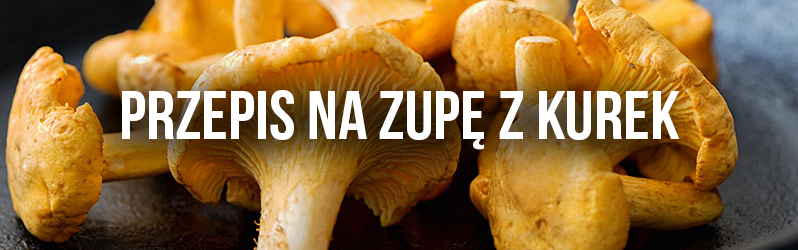 Składniki:3 spore garście kurek (około 1/2 kg)
1 średniej wielkości cebula
6 szklanek warzywnego bulionu
3 średniej wielkości ziemniaki
1/2 szklanki makaronu orzo (można zastąpić innym, bardzo drobnym makaronem)
2 łyżki oleju
1 łyżka masła
1/2 szklanki kwaśnej śmietany (co najmniej 18%)
sól
świeżo zmielony czarny pieprz
2 łyżki drobno posiekanej natki pietruszki
2 łyżki drobno posiekanego koperkuPrzygotowanie:Kurki oczyść, szybko opłucz pod strumieniem zimnej wody. Odsącz na cedzaku.Cebulę pokrój na drobną kostkę.Obrane ziemniaki pokrój na kostkę o boku około 1 cm.Na patelni rozgrzej olej, dodaj cebulę, lekko posól i smaż na średnim ogniu cały czas mieszając, aż się zacznie szklić (zajmie Ci to około 2-3 minuty).Do cebuli dodaj kurki i smaż na dużym ogniu, często mieszając. Na początku z kurek wydzieli się sporo płynu, który należy odparować.Kiedy na patelni nie będzie już płynu, a kurki zaczną się przyrumieniać na brzegach, dodaj do nich masło, wymieszaj, smaż przez pół minuty.Kurki z cebulą dodaj do gorącego bulionu. Do garnka dodaj też ziemniaki. Doprowadź do wrzenia i gotuj do całkowitej miękkości ziemniaków i makaronu (3-4 minuty).Dodaj makaron i gotuj do jego miękkości (4-5 minut).Do śmietany wlej kilka łyżek gorącej zupy, wymieszaj. Tak przygotowaną śmietanę wlej do gotującej się zupy, wymieszaj, zmniejsz ogień i powoli doprowadź do lekkiego wrzenia. Zgaś ogień.Do zupy dodaj natkę i koperek, wymieszaj, przykryj, odstaw na 2-3 minuty, by smaki się połączyły.Zupę podawaj tak, jak chcesz. Ja zawsze do zupy podaję pieczywo (nawet jak jest z ziemniakami i makaronem). Ale pycha!SMACZNEGO!!!!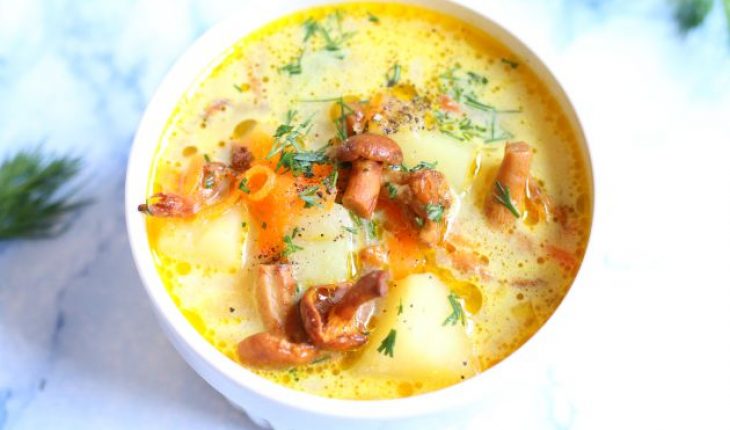 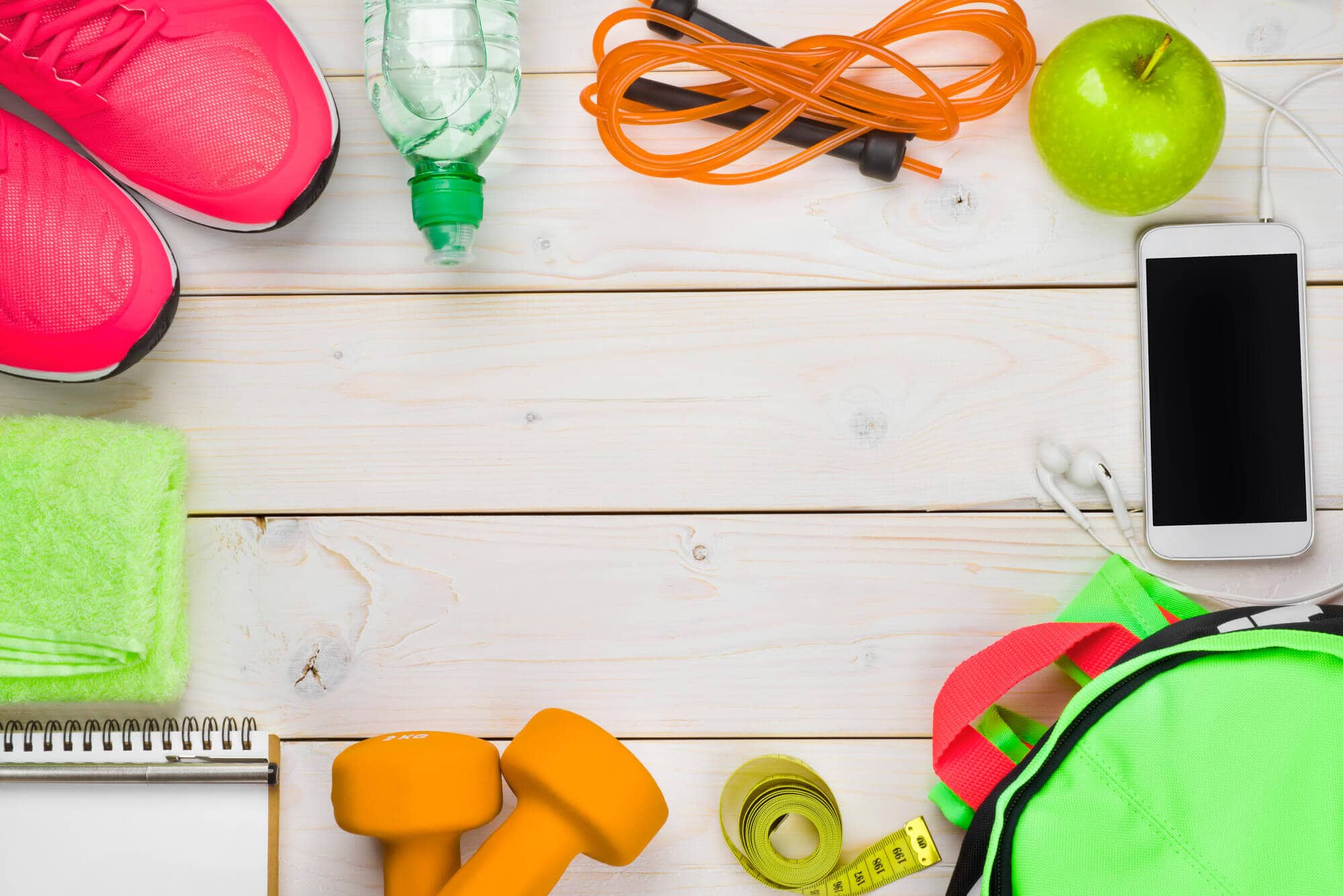 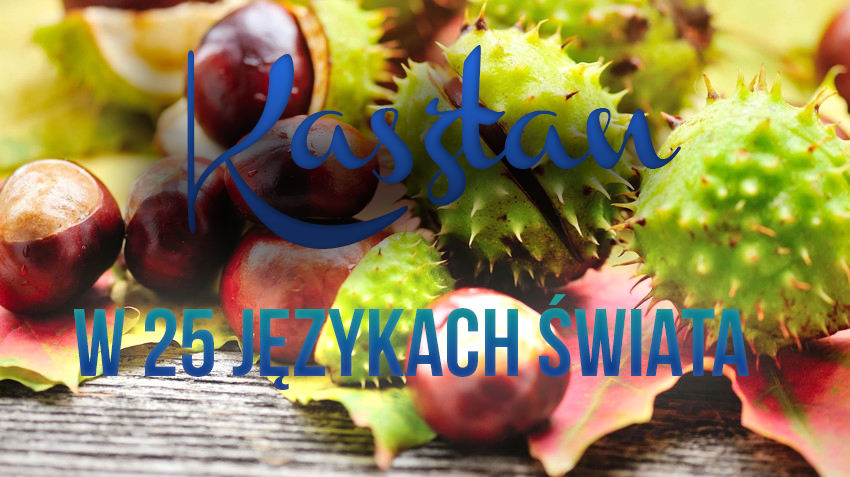 Języki:polski-kasztanangielski-chestnutniemiecki-Kastanierosyjski-каштановыйhiszpański-castañawłoski-castagnogrecki-κάστανοduński-kastanjeukraiński-каштановийarabski-كستناء (kustina' )chiński-板栗 / Bǎnlìjapoński-栗 / Kuriczeski-kaštanchorwacki-kestenfrancuski-châtaignekoreański-밤 / bamportugalski-castanhabułgarski-кестенturecki-kestanenorweski-kastanjefilipiński-kulay-kastanyassłowacki-gaštanwęgierski-gesztenyełaciński-castaneis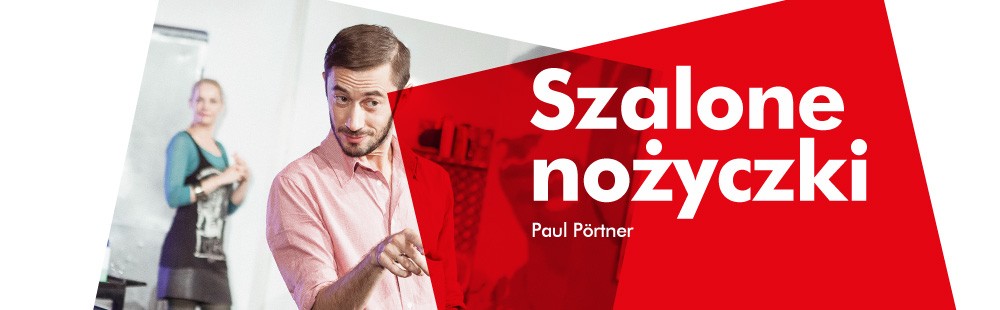 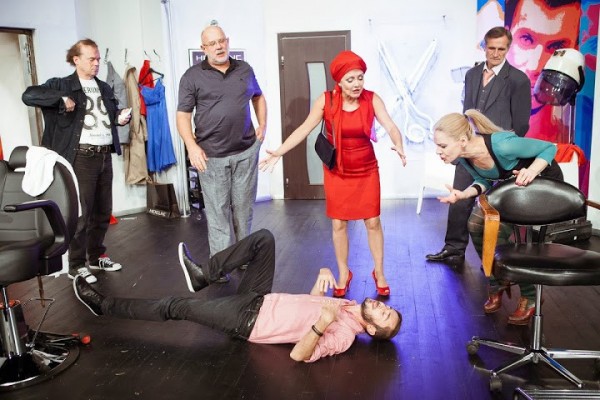 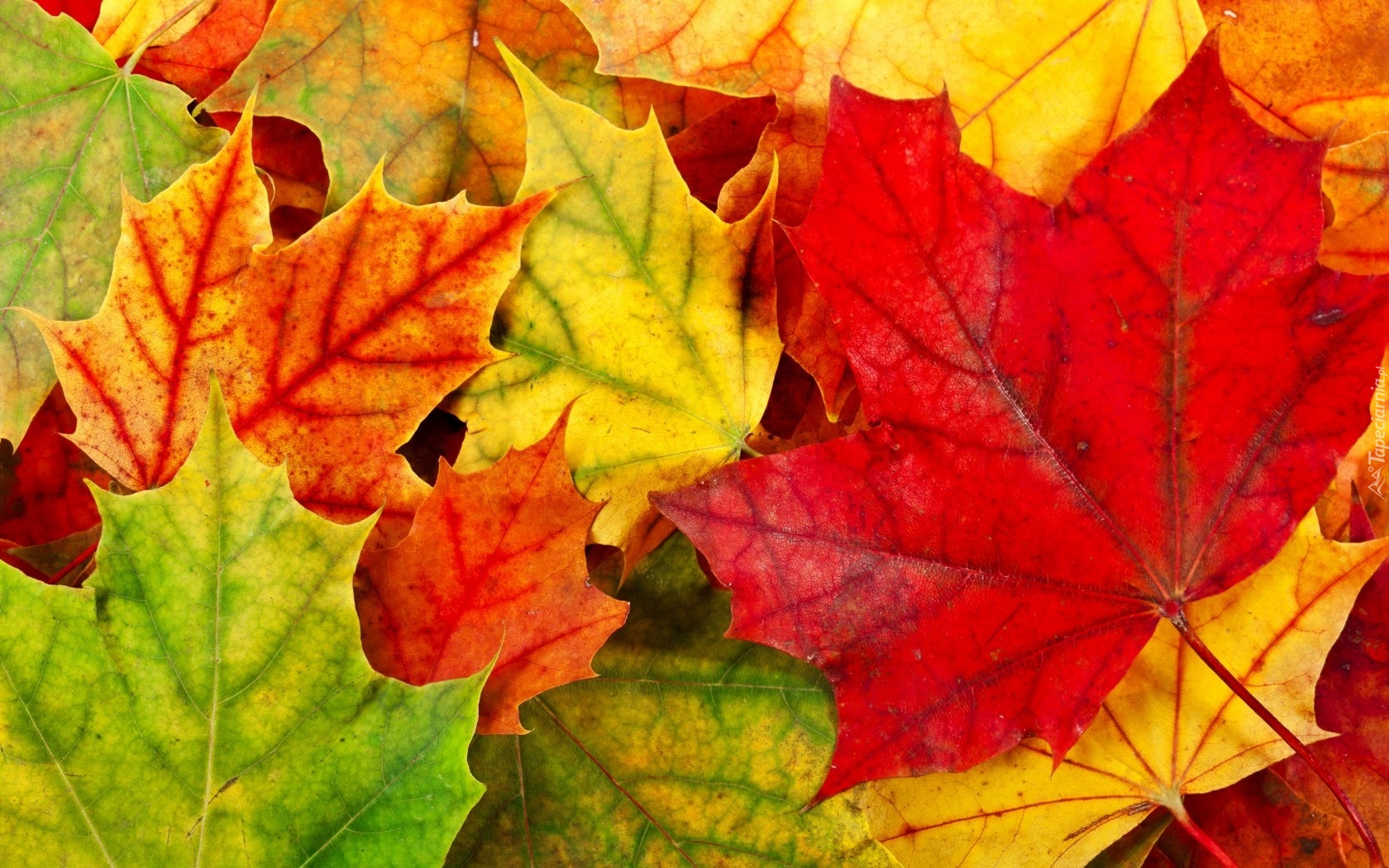 ,, Kolorowa jesień ‘’Przyszła jesień w kolory odziana,W żółty, czerwony, brązowy ubrana.Prezentów ma dla nas bez likuI skrywa to wszystko w swoim koszyku.Przyniosła z jarzębin korali sznur,Kasztanów i grzybów pełen wór.KONTAKT Z REDAKCJĄ:email:  nasza.gazetka.gim2@wp.plZapraszamy do współredagowania naszej gazetki. Czekamy na ciekawe  tematy i pomysły.Zachęcamy do wyrażania swoich opinii.Prosimy o przesyłanie własnych tekstów.